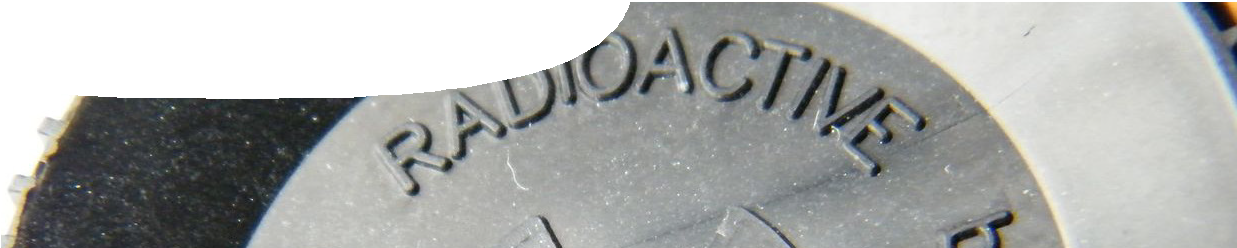 ComponentsPurposeTo enable students to develop their understanding of applications of radioisotopes in scientific research.OutcomesStudents:explain how radioisotopes can be used safely in research; anddescribe a variety of different ways in which radioisotopes are used in different situations.Activity summaryTechnical requirementsThe teacher guide and fact sheets require Adobe Reader (version 5 or later), which is a free download from www.adobe.com.AcknowledgementsScience advisors: Dr Patrick Finnigan (School of Plant Biology, The University of Western Australia), Dr Paul Besant (School of Biomedical, Biomolecular and Chemical Sciences, The University of WesternAustralia), Sean Tomlinson (School of Animal Biology, The University of Western Australia) and Edd Stockdale (Centre for Microscopy, Characterisation and Analysis, The University of Western Australia). Additional photography by Dr Allan Jones (School of Life Sciences, University of Dundee) and Miriam Sullivan.Designed and developed by the Centre for Learning Technology, The University of Western Australia.Production team: Jan Dook, Alwyn Evans, Bob Fitzpatrick, Paul Ricketts, Gary Thomas and Michael Wheatley, with thanks to Roger Dickinson, Jenny Gull and Wendy Sanderson.banner image: ‘Americium container in a smoke detector’ by Whitepaw. PD. en.wikipedia.org/wiki/File:Americium-241.jpgAssociated SPICE resourcesSPICE resources and copyrightAll SPICE resources are available from the Centre for Learning Technology at The University of Western Australia (“UWA”). Selected SPICE resources are available through the websites of Australian State and Territory Education Authorities.Copyright of SPICE Resources belongs to The University of Western Australia unless otherwise indicated.Teachers and students at Australian and New Zealand schools are granted permission to reproduce, edit, recompile and include in derivative works the resources subject to conditions detailed at spice. wa.edu.au/usage.All questions involving copyright and use should be directed to SPICE at UWA.Web: spice.wa.edu.au Email: spice@uwa.edu.au Phone: (08) 6488 3917Centre for Learning Technology (M016) The University of Western Australia35 Stirling HighwayCrawley WA 6009Nuclear reactions 7: Radioisotopes in research may be used in conjunction with related SPICE resources to address the broader topic of nuclear physics.NAMEDESCRIPTIONAUDIENCE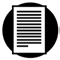 Radioisotopes in researchteachers guideThe guide describes how this resource can be used to illustrate use of radioisotopes in research.teachers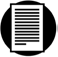 Super-sensitive plantsfact sheetPhosphorus-33 is used to investigate why some native plants are super-sensitive to phosphate.studentsProtein pathwaysfact sheetPhosphorus-32 is used to investigate the processes involved in protein phosphorylation.studentsDynamic dunnartsfact sheetRubidium-86 is used to measure the field metabolic rate of a small nocturnal marsupial.studentsTough teethfact sheetIron-55 is used to investigate how chitons (marine molluscs) incorporate magnetite into their teeth.studentsACTIVITYPOSSIBLE STRATEGYStudents use the jigsaw strategy to share concepts from four fact sheets. Working in four groups (each with a different fact sheet), students first summarise information before a spokesperson for each group delivers salient points to students from the other groups.Jigsaw strategy with four groups based upon four fact sheetsStudents develop a placemat to highlight the main ideas from the four examples or they submit four quiz questions (with answers) to be used in a class quiz about radioisotopes in research.Placemat in groups or quizDESCRIPTIONLEARNING PURPOSENuclear reactionsThis learning pathway shows how a number of SPICE resources can be combined to teach the topic of ionising radiation and nuclear reactions.Nuclear reactions 1: Mines to medicineStudents express their opinions on a moral issue after viewing a film of demonstrators at a uranium mine and after a medical physicist explains why nuclear medicine is so important to diagnostic and therapeutic procedures.EngageNuclear reactions 2: Nuclear radiationStudents investigate types and properties of radiation with particular attention to penetrative characteristics.Explore 1Nuclear reactions 3: Nuclear decayStudents manipulate variables in an interactive simulation to investigate connections between decay and half-life. An alternative procedure using dice is provided.Explore 2Nuclear reactions 4: Decay chainsIn three separate interactive simulations, students experience modelling as an alternative way of exploring nuclear decay and half-life.Explore 3Nuclear reactions 5: Fission and fusionWorked examples explain how to calculate mass defect and binding energy for fission and fusion reactions. The experimental ITER fusion reactor is also discussed.ExplainNuclear reactions 6: Nuclear medicineStudents explore applications of radioisotopes in medicine.Elaborate 1Nuclear reactions 7: Radioisotopes in researchFact sheets illustrate the use of radioisotopes in research being undertaken at The University of Western Australia.Elaborate 2